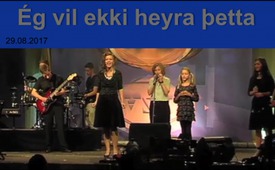 Ég vil ekki heyra þetta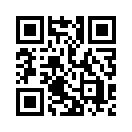 Ég sit þarna, skil ekki mikið.
Mér er sagt að ég vilji heyra þetta.
mín sé ákvörðunin,
Hvort ég vilji vera strákur eða stelpa.
Það er sýnt hvernig börn verða til, 
ég finn hvernig mér verður óglatt.Ég sit þarna, skil ekki mikið.
Mér er sagt að ég vilji heyra þetta.
mín sé ákvörðunin,
Hvort ég vilji vera strákur eða stelpa.
Það er sýnt hvernig börn verða til, 
ég finn hvernig mér verður óglatt.
Og ég hugsa allan tímann tíman: 
Ég vil ekki heyra þetta 
hættið að trufla mig.
Í mínum litla heimi 
líður mér langbest.
Ég vill ekki heyra þetta.
hættið að trufla mig.
Í mínum litla heimi 
líður mér langbest 

Gulrótakonunginn nefnir maður þann
Sem getur dregið smokk yfir gulrót.
Ég á að örfa mig,
Þá á víst eitthvað gott að gerast.
Í myrkri sitjum við í hring, 
Þar sem ég á að sína rassinn minn...
mér er smám saman nóg boðið

Og ég hrópa upphátt:
 Ég vil ekki heyra þetta 
hættið að trufla mig.
Í mínum litla heimi 
líður mér langbest.  
Ég vill ekki heyra þetta.
hættið að trufla mig.
Í mínum litla heimi 
líður mér lang best.  


Ég stend upp og hleyp í út
Því mig langar bara heim!
En þau halda mér inni,
Segir mér að hér verði ég glöð.
En í hjartanu finn ég,
að þetta ekki gott fyrir mig...
Ég vil ekki heyra þetta 
hættið að trufla mig.
Í mínum litla heimi 
líður mér langbest.  
Ég vil ekki heyra þetta.
hættið að trufla mig.
Í mínum litla heimi 
líður mér langbest.eftir apHeimildir:http://www.anti-zensur.info/azk10/ichwilldasnichthoerenÞetta gæti þér líka þótt áhugavert:---Kla.TV – Hinar fréttirnar ... frjálsar – óháðar – óritskoðaðar ...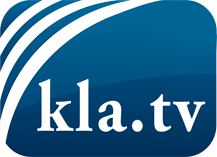 það sem fjölmiðlar ættu ekki að þegja um ...fáheyrt frá fólkinu, für das Volk ...reglulegar fréttir á www.kla.tv/isÞað borgar sig að fylgjast með!Ókeypis áskrift með mánaðarlegu fréttabréfi á netfangið
þitt færðu hér: www.kla.tv/abo-isÁbending öryggisins vegna:Mótraddir eru því miður æ oftar þaggaðar niður eða þær ritskoðaðar. Svo lengi sem flytjum ekki fréttir samkvæmt áhuga og hugmyndafræði kerfispressan getum við sífellt reikna með því að leitað sé eftir tilliástæðum til þess að loka fyrir eða valda Kla.TV skaða.Tengist því í dag óháð internetinu! Smellið hér: www.kla.tv/vernetzung&lang=isLicence:    Creative Commons leyfi sé höfundar getið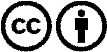 Við útbreiðslu og deilingu skal höfundar getið! Efnið má þó ekki kynna tekið úr því samhengi sem það er í.
Stofnunum reknum af opinberu fé (RÚV, GEZ, ...) er notkun óheimil án leyfis. Brot á þessum skilmálum er hægt að kæra.